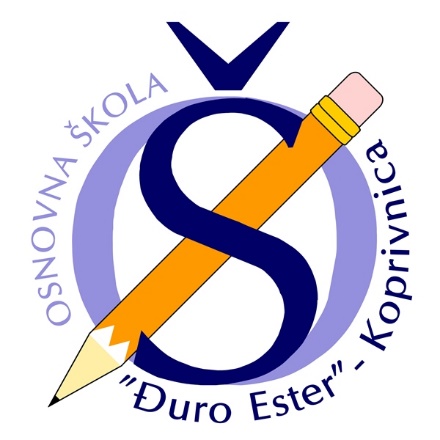 PROTOKOL  OŠ „ĐURO ESTER“ ZA SPRJEČAVANJE I SUZBIJANJE EPIDEMIJE COVID-19 PREMA UPUTAMA HRVATSKOG ZAVODA ZA JAVNO ZDRAVSTVO I MINISTARSTVA ZNANOSTI I OBRAZOVANJA-sažetak-Dolazak u školuU školu učenici dolaze i odlaze sami, osim učenika prvog razreda koji dolaze u pratnji jednog roditelja.Učenici dolaze autobusom uz nošenje maski za lice tijekom vožnje.Preporuka je da što više učenika dolazi u školu pješice te u tom slučaju putem ne moraju nositi maske za lice.Ulazak u  školuKada dovode djecu prvog razreda, roditelji ne ulaze u ustanovu.Ispred ulaza u ustanovu, kod ulaska i izlaska iz ustanove, te u ustanovi, svim se osobama savjetuje da drže međusobni razmak (1,5 m). Prvi i drugi razredi ulaze na glavni ulaz razredne nastave, a treći i četvrti razredi ulaze na ulaz s igrališta.Peti i šesti razredi ulaze na glavni ulaz predmetne nastave, a sedmi i osmi razredi ulaze na ulaz s igrališta pored svlačione TZK.Učenici svakog razrednog odjela čekaju u svom redu ispred ulaza u školu. U školu jedan po jedan razred pušta razredna učiteljica, a u predmetnoj nastavi svaki razred pušta predmetni učitelj koji ima prvi nastavni sat. Razrednik će odrediti u kojem dijelu dvorišta i igrališta njegov razred čeka ulazak u školu.Pri ulasku u školu radi se dezinfekcija ruku učenika i učitelja te dezinfekcija obuće.Učenici (osim učenika razredne nastave) i učitelji te drugi djelatnici škole u školu ulaze s maskom na licu.Prije dolaska u školu, učenici mjere temperaturu i zapisuju je u posebnu bilježnicu. Kod ulaska u školu učenici predmetne nastave pokazuju bilježnicu s upisanom temperaturom predmetnom učitelju koji ih uvodi u školu.Učenicima razredne nastave temperaturu mjere roditelji i upisuju u zasebnu bilježnicu koju djeca pokazuju učiteljici na prvom satu nastave.Učenik i djelatnik škole koji ima određenog dana temperaturu višu od 37,2°C ne dolazi u školu. Izostanak se javlja ravnateljici.Učenik ulazi tako da odlazi do garderobe, obuva papuče, skida jaknu te pere ruke sapunom i vodom po ulasku u učionicu.Higijena rukuObavezno je redovito pranje ruku tekućom vodom i sapunom. Ruke se peru po ulasku u svoju učionicu, prije jela, nakon korištenja toaleta, nakon dolaska izvana, nakon čišćenja nosa i kada ruke izgledaju prljavo. Za pranje ruku treba koristiti tekuću vodu i sapun. Nakon pranja ruku sapunom i vodom, ruke treba osušiti papirnatim ručnikom za jednokratnu upotrebu koji se nakon korištenja baca u koš za otpad s poklopcem. Organizacija rada u školi• Koliko je moguće neophodno je smanjiti fizički kontakt (bliski kontakt) djece iz jedne razrednog odjela s drugim učenicima, roditeljima/starateljima druge djece i drugim djelatnicima škole. • Učitelj provodi s djecom što je više moguće vremena na otvorenom te povremeno održava i nastavni sat na školskom igralištu prema rasporedu u zbornici.• Učionica svaki dan treba biti prozračena i osunčana. • Prehrana je organizirana u blagovaonici - preporučuje se  da razmak između djece treba biti najveći moguć s obzirom na broj djece i veličinu blagovaonice; u blagovaonicu odlaze po dva razreda prema rasporedu u određeno vrijeme zajedno s predmetnim učiteljem.• Prolazak kroz zajedničke prostorije treba skratiti na minimum; prolaz se organizira tako da u vremenu prolaska djece i učitelja iz jednog razrednog odjela tim prostorijama ne prolaze druge osobe, uz poticanje učenika da u prolazu ne dotiču površine ili predmete.Nastavni sat traje 40 minuta, između svake smjene dezinficiraju se učionice.Svaki razredni odjel predmetne nastave boravi cijeli dan u svojoj učionici, što znači da nema kabinetske nastave. • Korištenje toaleta. Učenik mora pričekati izvan toaleta da drugo dijete izađe; na ulazak u redu čekaju ispred toaleta, također obavezno je redovito pranje ruku tekućom vodom i sapunom te brisanje ruku nakon korištenja toaleta.  Na vratima toaleta nalazi se oznaka za učenike kojeg razreda je toalet namijenjen.Školska knjižnica. Posjet knjižnici dogovara se s učiteljicom razredne nastave i učiteljicama hrvatskoga jezika. Učenici dolaze posuditi knjigu za lektiru (i/ili drugu knjigu) pod satom hrvatskoga jezika u terminu koji učiteljica odredi, uz prethodnu najavu knjižničarki. U knjižnici može istovremeno biti najviše šest učenika iz istog razreda. Učenici se ne zadržavaju u prostoru knjižnice. Nakon posudbe ili povrata knjige učenici odmah odlaze u svoju učionicu.  Škola je tijekom rada zaključana. Ulazna vrata otvaraju se na poziv telefonom ili zvonom tijekom radnog vremena i dežurstva. Vrata otvara dežurni djelatnik.  Bolesna djeca. Roditelji/skrbnici dužni su izmjeriti tjelesnu temperaturu djetetu svaki dan prije dolaska u ustanovu, te u slučaju povišene tjelesne temperature ne smiju dovoditi dijete u ustanovu već se javljaju telefonom ravnatelju ustanove i izabranom pedijatru/liječniku obiteljske medicine radi odluke o testiranju i liječenju djeteta. Djeca sa znakovima drugih zaraznih bolesti također ne dolaze u ustanovu. Ako djeca razviju simptome COVID-19 tijekom boravka u ustanovi, učitelji odmah obavještavaju roditelje, koji u najkraćem roku trebaju doći po dijete. Učenika izvode izvan razreda. Učenik čeka roditelje u hodniku pri ulasku u školu uz prisustvo stručnog suradnika.Dodirivanje lica. Djecu treba učiti i podsjećati da ne dodiruju usta, nos, oči i lice te da ne stavljaju ruke i predmete u usta.  Kihanje i kašljanje. Djecu treba poticati da kada kašlju i kišu prekriju usta i nos laktom ili papirnatom maramicom koju poslije trebaju baciti u koš za otpad s poklopcem te oprati ruke. Pri kašljanju i kihanju trebaju okrenuti lice od drugih osoba te izbjegavati dodirivanje lica, usta i očiju.  Pribor za jelo. Izbjegavati dijeljenje čaša, šalica, posuđa i pribora za jelo s drugim osobama. U Koprivnici 28. 8. 2020.Pripremilo Povjerenstvo za sprječavanje i suzbijanje epidemije COVID-19 prema uputama Hrvatskog zavoda za javno zdravstvo i  Ministarstva znanosti i obrazovanja(Sanja Prelogović, Jasna Relja, Renata Glavica, Nikolina Sabolić, Dijana Lukačić, Andreja Kerovec Letica, Dragana Kolenko, Biserka Knez, Željka Đurkan, Saša Špoljarić, Mihael Kivač, Rajna Franjo)RAZREDRAZREDNIKUČIONICA5.aMirna KovačićGEOGRAFIJE5.bDarko MarkićLIKOVNE KULTURE5.cVesna Hižman PerošićENGLESKOG JEZIKA5.dAna-Marija GončarBIOLOGIJE I KEMIJE6.aSanja KapustaHRVATSKI 16.bIvan PiskačMATEMATIKA 26.cMaja JerčinovićMATEMATIKA 16.dMarija MedvedHRVATSKI 27.aSanja AntolićHRVATSKI 27.bRajna FranjoMATEMATIKA 17.cMartina Trešćec GodekHRVATSKI 17.dSnježana MihočkaMATEMATIKA 28.aJasminka Fanuko-PolančecENGLESKI JEZIK8.bMiroslav KanisekBIOLOGIJA I KEMIJA8.cSaša ŠpoljarićGEOGRAFIJA8.dMatija RušakLIKOVNA KULTURA